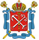 Санкт-Петербургская академия постдипломного педагогического образованияГБУ Информационно-методический центр Калининского районаГБОУ СОШ № 81 Калининского района Санкт-Петербурга – Федеральная инновационная площадка________________________________________________________________________Вебинар «Обучение детей с расстройством аутистического спектра (РАС): успешные педагогические практики»для специалистов службы здоровья, педагогов образовательных учреждений, реализующих адаптированные основные образовательные программы17 сентября 2020 годаМесто проведения: ГБОУ СОШ № 81 Калининского района Санкт-ПетербургаСсылка на регистрацию:https://docs.google.com/spreadsheets/d/1IF1CtAbOcbEW9l0OYzzlsCGtXnYShvV7gSUDM9P3rKw/edit?usp=sharingСсылка на вебинар:https://us04web.zoom.us/j/76444012133?pwd=Q2FNOENxazBpU1VDUTNGNzRrVWdEdz09Код доступа: r2Egc7ПРОГРАММА ВЕБИНАРА15.00 – 16.00ВыступленияПодготовка учебного заведения к инклюзивной системе образования   Власова Валерия Олеговна, педагог-психолог ГБОУ СОШ № 81 Калининского района  Санкт-Петербурга Эффективные методы саморегуляции у детей с РАСХарькова Наталия Борисовна, тьютор  ГБОУ СОШ № 81 Калининского района Санкт-ПетербургаОпыт использования новых методик формирования интереса у детей с расстройством аутистического спектра к учебному предметуКоролева Елена Викторовна, учитель начальных классов ГБОУ СОШ № 81 Калининского района Санкт-ПетербургаПроактивные методики работы с нежелательным поведением в условиях общеобразовательного классаЛужкова Маргарита Сергеевна, тьютор ГБОУ СОШ № 81 Калининского района Санкт-ПетербургаОбучение ребенка с РАС социальным навыкам  Макарова Ангелина Сергеевна, тьютор ГБОУ СОШ № 81 Калининского района  Санкт-ПетербургаПоощрение как мотивация детей с расстройством аутистического спектра в процессе обучения  Бондарь Мария Павловна, заместитель директора по воспитательной работе ГБОУ  СОШ № 81 Калининского  района Санкт-ПетербургаПодведение итогов вебинара